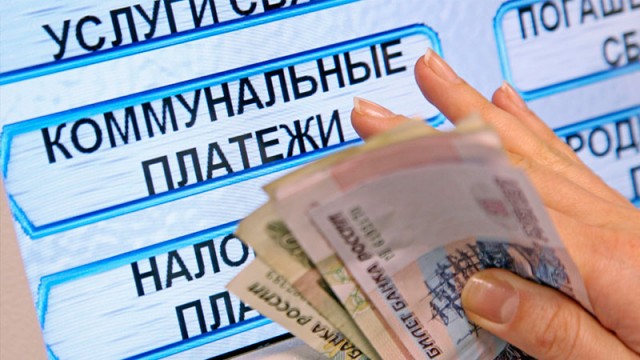 Изменен порядок расчета субвенций на оплату ЖКУФедеральным законом от 7 марта 2018 г. № 47-ФЗ внесены изменения в отдельные законодательные акты Российской Федерации, согласно которым пересмотрен порядок расчета субвенций на оплату ЖКУ для ветеранов, инвалидов, чернобыльцев и семипалатинцев.Так, при расчете решено учитывать данные Росстата о стоимости таких услуг в конкретном регионе в расчете на 1 кв. м площади жилья за отчетный год.Ранее учитывался федеральный стандарт предельной стоимости оказываемых жилищно-коммунальных услуг на 1 кв. м общей площади жилья в месяц.Данный Федеральный закон вступил в силу с 18 марта 2018 года.